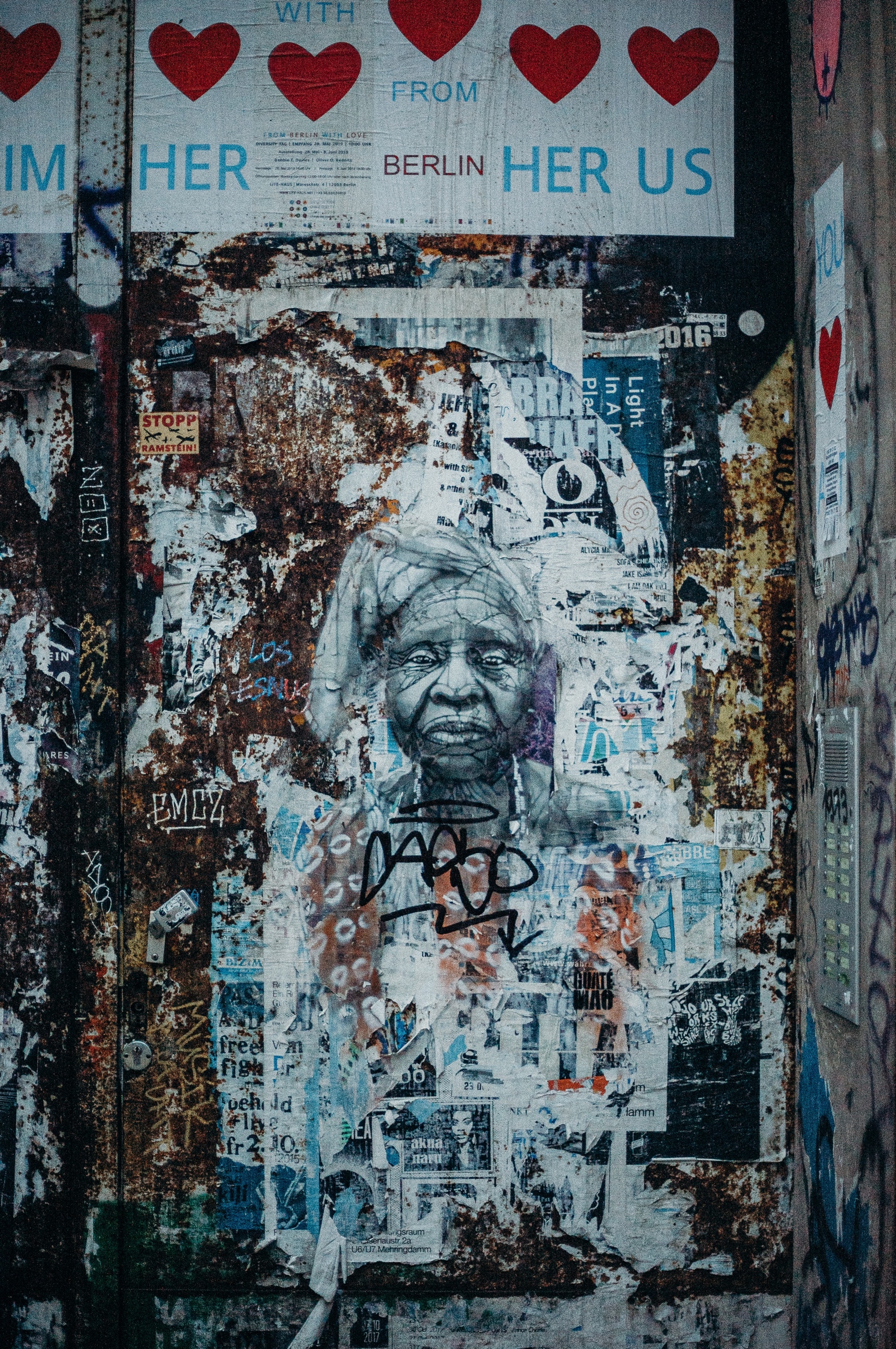 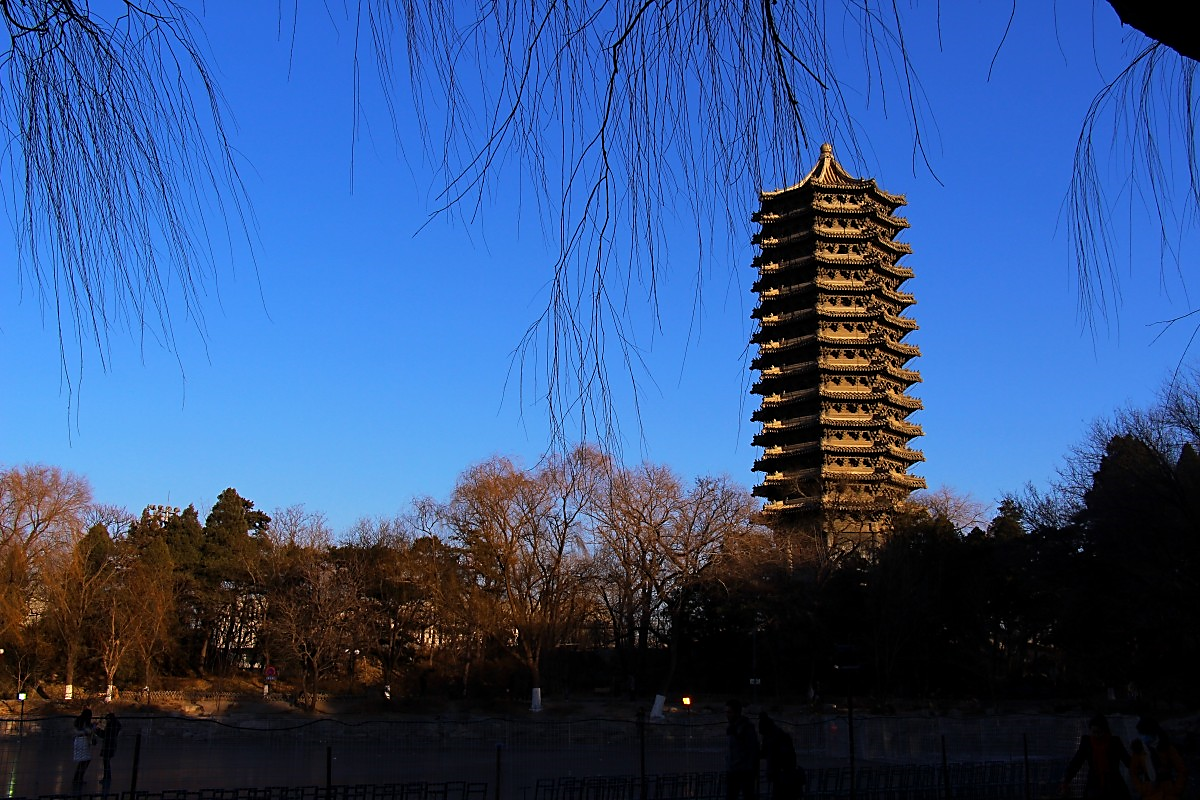 EDITOR-CHEFE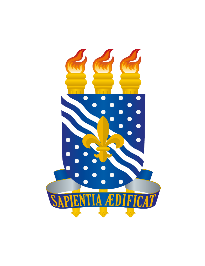 Anderson Rafael Nascimento, PGPCI/UFPB, BrasilEDITORES DE ÁREAAline Contti Castro, Universidade Federal da Paraíba (UFPB), BrasilElia Elisa Cia Alves, Universidade Federal da Paraíba (UFPB), BrasilGERENTE Polianna de Almeida Portela, Universidade Federal da Paraíba (UFPB), BrasilCONSELHO EDITORIALAdriana Abdenur, Instituto Igarapé, BrasilAgostina Costantino, Universidad Nacional del Sur (IIESS) y CONICET, Argentina.André Luis Reis da Silva, Universidade Federal do Rio Grande do Sul (UFRGS), BrasilAndrés Serbin, Coordinadora Regional de Investigaciones Económicas y Sociales (CRIES), ArgentinaBarry Ames, University of Pittsburgh, Department of Political Science, Estados UnidosBrian Wampler, Boise State University, Department of Political Science, Estados UnidosBruno Ayllon, Instituto de Altos Estudios Nacionales (IAEN), EquadorCarolina Sampó, Universidad de La Plata y CONICET, ArgentinaEduardo Xavier Ferreira Glaser Migon, Escola de Comando e Estado-Maior do Exército (ECEME), BrasilEduardo Cesar Leão Marques, Universidade de São Paulo (USP) e CEM, BrasilFabrício H. Chagas Bastos, Australian National University e Universidade de Los Andes, AustráliaFernando Guilherme Tenório, Fundação Getúlio Vargas (FGV), BrasilGianpaolo Baiocchi, New York University (NYU), Estados UnidosGisela Zaremberg, FLACSO, MéxicoGladys Teresita Lechini, Universidad Nacional Rosario, ArgentinaHaroldo Ramanzini, Universidade Federal de Uberlândia (UFU), BrasilHermes Moreira Jr., Universidade Federal da Grande Dourados (UFGD), BrasilJanina Onuki, Universidade de São Paulo (USP), BrasilLeonardo Avritzer, Universidade Federal de Minas Gerais (UFMG), Brasil Lisandra Lamoso, Universidade Federal da Grande Dourados (UFGD), BrasilLuis Inácio Germany Gaiger, Universidade do Vale do Rio dos Sinos (UNISINOS), BrasilMas'úd Ortega, Universidad Núr, BolíviaMichael Dunford, Chinese Academy of Sciences, (CAS/IGSNRR), ChinaMonika Meireles, Instituto de Investigaciones Económicas (IIEc-UNAM), MéxicoParis Yeros, Universidade Federal do ABC (UFABC), BrasilPedro Feliu Ribeiro, Universidade de São Paulo (USP), BrasilRebecca Neaera Abers, Universidade de Brasília (UnB), BrasilRenata Mirandola Bichir, Universidade de São Paulo (USP), BrasilRoberta Holanda Maschietto, Universidade de Coimbra, Centro de Estudos Sociais (UC/CES), PortugalRoberto Pires, Instituto de Pesquisas Econômicas Aplicadas (IPEA), BrasilSandra Cristina Gomes, Universidade Federal do Rio Grande do Norte (UFRN), BrasilSergio García, Universidad Rey Juan Carlos (CEDEU/URJC), EspanhaWagner de Melo Romão, Universidade Estadual de Campinas (UNICAMP), BrasilASSISTENTES EDITORIAISIsabella Barbosa Loiola, Universidade Estadual da Paraíba (UEPB), BrasilLeandra Myrela Pereira Batista, Universidade Estadual da Paraíba (UEPB), BrasilMaria Géssica Silva da Costa, Universidade Federal da Paraíba (UFPB), Brasil